               ҠАРАР                                                                       РЕШЕНИЕ26 ноябрь 2021 й.                                                          26 ноября 2021 г.№ 204Ирсай ауылы                                                                              д. ИрсаевоО назначении публичного слушания по проекту бюджета сельского поселения Ирсаевский сельсовет муниципального  района Мишкинский  район Республики Башкортостан на 2022 год и на плановый период 2023 и 2024 годов	В соответствии со статьей 28 Федерального закона от 6 октября 2003 года № 131-ФЗ «Об общих принципах организации местного самоуправления в Российской Федерации», статьей 11 Устава сельского поселения Ирсаевский сельсовет муниципального района Мишкинский район Республики Башкортостан, Совет  сельского поселения Ирсаевский сельсовет муниципального района  Мишкинский район Республики Башкортостан  двадцать восьмого созыва РЕШИЛ:
	1.Провести публичные слушания по проекту бюджета сельского поселения Ирсаевский сельсовет муниципального района Мишкинский район Республики Башкортостан на 2022 год и на плановый период 2023 и 2024  годов 15 декабря 2021 года в 10.30 часов в зале заседания Администрации сельского поселения Ирсаевский сельсовет муниципального района Мишкинский район Республики Башкортостан (д.Ирсаево, ул.Школьная, 2).	2.Обнародовать на информационном стенде, расположенному в административном здании сельского поселения  по адресу: д.Ирсаево, ул.Школьная, 2 , дату, время и место проведения публичных слушаний.	3.Обнародовать проект решения Совета сельского поселения Ирсаевский сельсовет муниципального района Мишкинский район Республики Башкортостан двадцать восьмого созыва «О бюджете сельского поселения Ирсаевский сельсовет муниципального района Мишкинский район Республики Башкортостан на 2022 год и плановый 2023 и 2024 годов» на информационном стенде в здании Администрации сельского поселения Ирсаевский сельсовет муниципального района Мишкинский район Республики Башкортостан и разместить на официальном  сайте:  http://mishkan.ru.	4.Письменные предложения жителей сельского поселения Ирсаевский сельсовет муниципального района Мишкинский район Республики Башкортостан по проекту бюджета муниципального района Мишкинский район Республики Башкортостан 2022 год и на плановый период 2023 и 2024 годов направляются в Совет сельского поселения Ирсаевский сельсовет муниципального района Мишкинский район Республики Башкортостан (адрес: д.Ирсаево, ул.Школьная, 2, каб.1) до 14 декабря 2021 года.	5.Контроль исполнения настоящего постановления оставляю за собой. Глава сельского поселения Ирсаевский сельсовет муниципального районаМишкинский районРеспублики Башкортостан                                           С.В. Хазиев      БАШҠОРТОСТАН РЕСПУБЛИКАҺЫМИШКӘ  РАЙОНЫМУНИЦИПАЛЬ РАЙОНЫНЫҢИРСАЙ АУЫЛ СОВЕТЫАУЫЛ БИЛӘМӘҺЕСОВЕТЫ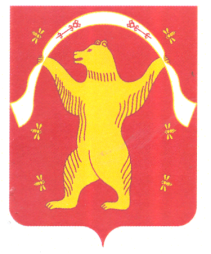 РЕСПУБЛИКА БАШКОРТОСТАНСОВЕТСЕЛЬСКОГО ПОСЕЛЕНИЯИРСАЕВСКИЙ СЕЛЬСОВЕТМУНИЦИПАЛЬНОГО РАЙОНАМИШКИНСКИЙ РАЙОН